iPad Tips, Tricks, and ProblemsResource Sheet1.  Thumb Mode with the iPad Keyboard-Take two fingers and place in the middle of the keyboard and swipe out to change to Thumb Mode-Push the keyboard back together to exit Thumb mode.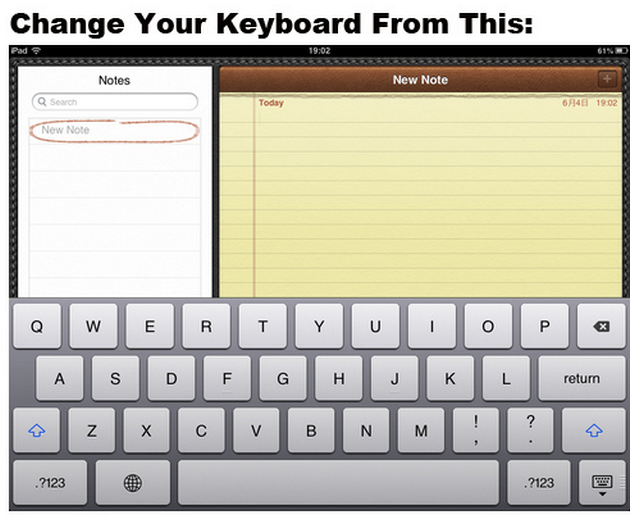 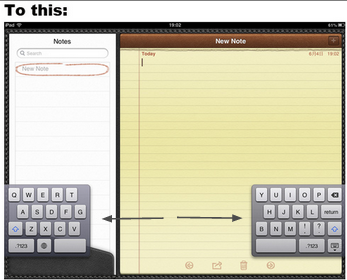 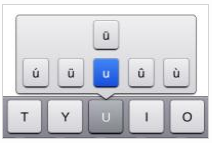 2. Type Special Characters with the Keyboard (try it in Notes)- Single quotation mark: touch and hold the comma key- Turn caps lock on/off: double tap the Shift Key to lock, single tap to unlock- Need an extra space? Push the spacebar with two fingers, it will give you two spaces. Works up to 5 fingers, giving up to 5 spaces.- Push and hold any key in keyboard.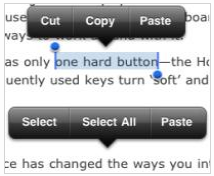 3.  Copy and Paste Text (try it in Notes)-Touch and hold the text you want to copy.-Drag the handles to adjust the area if needed, then select Cut or Copy.  -Tap the area you want to paste, then select paste.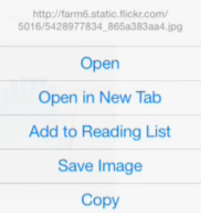 4.  Copy and Save an Image (Open up Safari and search for an image you want to copy)-Select and hold the image until a box of options appears-Choose save image to save to camera roll or choose copy and paste it into a note or program.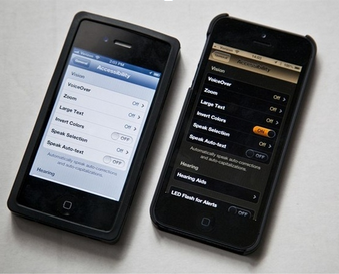 5.  Invert Colors (good for low light)-Go to settings ---> General ---> Accessibility ---> Turn on/Off 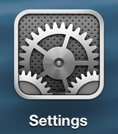 “Invert Colors”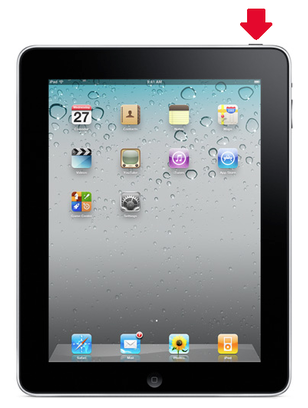 6.  A “frozen” or slow iPad: Reboot!-Hold down the sleep/wake button for several seconds.  The iPad will prompt you to slide to power off.- If that doesn’t work, hold down the sleep/wake button AND the home button for several seconds.  This will force the iPad to power down.-After the screen is blank for a minute, hold the sleep/wake button to turn back on.7.Access Control Center (fast way to get to music, timer, airplay, camera and brightness)-Swipe up from bottom of iPad screen (on IOS 7 updated iPads only).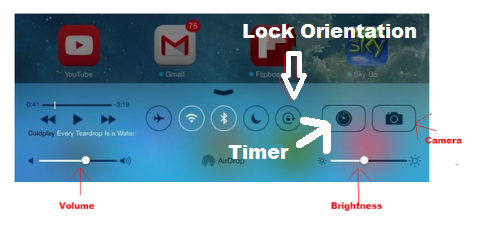 8. Remove/Move apps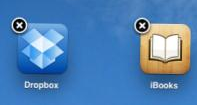 -Push and hold any app until it starts to wiggle.  -Any app that has a small x can be deleted by pushing that x.-You can push and hold a wiggly app and move it to any screen or the dock.9. Side Switch: Lock Rotation or Mute?You can choose what function the side switch serves, to lock the rotation of the app, or to mute the volume-Go to Settings ---> General ---> Find “Use Side Switch to” area and select which option you prefer.10.  Check browsing history in Safari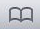 -When in Safari, in the toolbar, click the bookmark button. -Select History.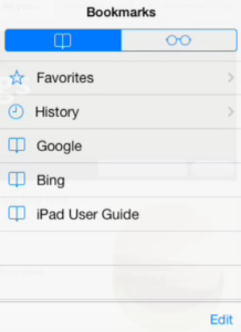 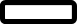 